План работы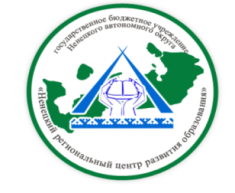 ГБУ НАО «Ненецкий региональныйцентр развития образования»на март 2022 годаВ течение месяцаДиректор  ГБУ НАО «НРЦРО»                                           О.Ю. КозицинаДатаМероприятиеМесто проведения и времяОтветственный1.03Региональное учебно-методическое объединение (РУМО) для заместителей руководителей общеобразовательных организаций «О результатах апробации модели оценки компетенций работников ОО НАО, осуществляющих образовательную деятельность по образовательным программам ОО» ГБУ НАО «НРЦРО»Кабинет 1015.00Козицина О.Ю.Хабарова Е.В.Ипатова Т.П.1.03Заключительный (очный) этап Северо-Восточной олимпиады школьников (СВОШ) по родному языку и литературе ФГАОУ ВО «Северо-Восточный федеральный университет имени М.К. Аммосова»ГБУ НАО «НРЦРО»Кабинет 1915.00-16.30Варницына О.И.,Талеева Л.Я.1.03Региональный этап олимпиады выпускников начальной школы по математикеГБОУ НАО «СШ №4» 09.00Петухова М.С.2.03Совещание рабочей группы Проекта 500+ по Экспертизе региональных планов-графиков (Дорожных карт)ГБУ НАО «НРЦРО»Кабинет № 715.00Дуркина И.С.2.03Программа просвещения родителей по вопросам детской психологии и педагогики «Семья НАО – компетентная семья»Мастер-класс «Играем со звуками и не только».Ведущие: специалисты ГБДОУ НАО «ЦРР – Детский сад «Умка»центр «ДАР» 18.00Солонович Е.А.3.03МО педагогов – руководителей кадетских классов «Функциональная грамотность»ГБУ НАО «НРЦРО»Кабинет № 1915.00Слезкин В.Б.9.03МО музыкальных руководителей, молодых педагогов «Музыкальная деятельность как средство формирования эмоционально-ценностных представлений у детей дошкольного возраста»ГБУ НАО «НРЦРО»Кабинет 2113.00Владимирова А.Н.9.03Итоговое собеседование по русскому языку как условие допуска к ГИА 9 – дополнительный срокОбразовательные организацииШамов А.С.10.03Всероссийская Апробация технологии печати ЭМ по сети, печати полного комплекта ЭМ и сканирования в аудиториях ППЭ (англ. яз., ИКТ) с участием обучающихся 11-х классовОбразовательные организацииШамов А.С.10.03Межрегиональный конкурс учебно-исследовательских, проектных и творческих работ обучающихся «Ломоносовский турнир» (межрегиональный этап, очный тур)ГБУ НАО «НРЦРО» кабинет 21 кабинет 19Шишалова А.А.10.03МО учителей информатики «Опыт работы учителей информатики по организации учебной деятельности в дистанционном формате»:- Анализ форм организации дистанционного обучения;- Современные образовательные платформы – главные помощники учителям.ГБУ НАО «НРЦРО»Кабинет 715.30Шибаева О.П.10.03Региональный этап региональной олимпиады школьников НАО по краеведению (8-11 классы)ГБУ НАО «НРЦРО»Кабинеты 10, 219.00 – 11.00Талеева Л.Я.11.03Межрегиональный конкурс учебно-исследовательских, проектных и творческих работ обучающихся «Ломоносовский турнир» (межрегиональный этап, очный тур)ГБУ НАО «НРЦРО» кабинет 21 Шишалова А.А.11.03Заседание рабочей группы «Система оценки качества подготовки обучающихся»ГБУ НАО «НРЦРО» кабинет 19, 10.00Шамов А.С.14.03МО воспитателей групп раннего возраста, молодых педагогов «Обогащение предметно-пространственной развивающей среды в ДОО с целью речевого развития в группах раннего возраста»ГБУ НАО «НРЦРО»Кабинет 2113.15Владимирова А.Н.14.03Региональная олимпиада по общеобразовательным предметам среди обучающихся СПО (русский язык)ГБУ НАО «НРЦРО»Кабинет 1010.00Туманова Е.Г.15.03МО воспитателей, работающих на среднем, старшем дошкольном возрасте «Системно-деятельностный подход как условие реализации целевых установок ФГОС ДО»  ГБУ НАО «НРЦРО»Кабинет 2113.15ВладимироваА.Н.15.03Проведение обучающего семинара с руководителями ППЭ и организаторами, участвующими в ОГЭ в г. Нарьян-Маре и п. Искателей (очные занятия)ГБУ НАО «НРЦРО»кабинет 10 15.00Шамов А.С.15.03Всероссийские проверочные работы учащихся ОО 4-8 клОбразовательные организацииШамов А.С.15.03МО учителей физической культуры «Современные подходы преподавания в условиях обновленных ФГОС»ГБУ НАО «НРЦРО»Кабинет 2110.00Слезкин В.Б.15.03Региональная олимпиада по общеобразовательным предметам среди обучающихся СПО (обществознание)ГБУ НАО «НРЦРО»Кабинет 1010.00Туманова Е.Г.16.03МО специалистов по физической культуре, молодых педагогов «Проблемы воспитания дошкольников в условиях современного дошкольного образования в области физического развития»ГБУ НАО «НРЦРО»Кабинет 2113.00ВладимироваА.Н.16.03Муниципальный тур Всероссийского конкурса юных чтецов «Живая классика»ГБУ НАО «НРЦРО» кабинет 21Ижемцева Л.А.16.03Проведение обучающего семинара с руководителями ППЭ и организаторами, участвующими в ОГЭ в селах округа (очные занятия по видеоконференцсвязи)ГБУ НАО «НРЦРО»платформа ZOOM 15.00Шамов А.С.16.03Региональная олимпиада по общеобразовательным предметам среди обучающихся СПО (химия)ГБУ НАО «НРЦРО»Кабинет 1010.00Туманова Е.Г.16.03Программа просвещения родителей по вопросам детской психологии и педагогики «Семья НАО – компетентная семья»Мастер-класс «Воспитание детей на традициях народной культуры».Ведущие: специалисты ГБДОУ НАО «ЦРР – Детский сад «Умка»центр «ДАР» 18.00Солонович Е.А.16.03МО ОРКСЭ «Использование электронных образовательных технологий в преподавании курса ОРКСЭ в условиях новых ФГОС»ГБУ НАО «НРЦРО» 15.30платформа ZOOMПетухова М.С.17.03Региональный этап олимпиады выпускников начальной школы по русскому языкуГБОУ НАО «СШ №4» 09.00Петухова М.С.17.03Региональная олимпиада по общеобразовательным предметам среди обучающихся СПО (ОБЖ)ГБУ НАО «НРЦРО»Кабинет 1010.00Туманова Е.Г.17.03Семинар «Организации антикризисного сопровождения временных переселенцев»- Как помогать пережившим травму.- Общие принципы конструктивного общения с пострадавшими. - Как помогать детям справиться с последствиями катастрофы.- Техники снятия психоэмоционального напряжения.- Техники экстренной психологической помощи.Категория: педагоги-психологи, социальные педагоги, классные руководители ОО НАОцентр «ДАР» 15.00 заочная формаЗенина О.С.Артемова Е.А.17.03МО учителей ОБЖ «Модернизация образовательного процесса - основа повышения качества образованияГБУ НАО «НРЦРО»Кабинет 716.00Слезкин В.Б.21.03Региональная филологическая олимпиада для учителей русского языка и литературыГБУ НАО «НРЦРО»кабинет 2115.30Бороненко О. Н.21.03Лекция «Проведение онлайн-лекции «Строительство аэродрома в г. Нарьян - Маре в 1941-1943 гг.», ZOOMГБУ НАО «НРЦРО» Общеобразовательные организации 15.00 Бороненко О. Н.21.03Проведение ГИА 11 в 2022 г. (досрочный период) География Литература ХимияОбщеобразовательные организацииШамов А.С.22.03Акция «Сдаем вместе. День сдачи ЕГЭ родителями»Общеобразовательные организацииШамов А.С.23.03Региональная историческая олимпиада для учителей историиГБУ НАО «НРЦРО»кабинет 2115.00Бороненко О. Н.23.03Заседание рабочей группы «Система обеспечения профессионального развития педагогических работников»ГБУ НАО «НРЦРО» кабинет 19 15.00Ипатова Т.П.24.03МО по воспитательной работе «Реализация программ воспитания в образовательной организации»ГБУ НАО «НРЦРО»15.30платформа ZOOMПетухова М.С.24.03МО молодых педагогов «Наставничество и индивидуальный трекер развития педагога»ГБУ НАО «НРЦРО»Кабинет 21 15.00Ипатова Т.П.24.03Финальный этап регионального трека Всероссийского конкурса научно-технологических проектов «Большие вызовы»ГБУ НАО «НРЦРО»кабинет 1015.00Ижемцева Л.А.24.03Проведение ГИА 11 в 2022 г. (досрочный период) Русский языкОбщеобразовательные организацииШамов А.С.28.03Семинар «Познавательные возможности междисциплинарного подхода на уроках истории. Методика использования рабочих листов» ГБУ НАО «НРЦРО»кабинет 2115.00Бороненко О. Н.28.03МО  библиотекарей ОО «Традиционная ненецкая культура в произведениях современных поэтов и прозаиков НАО»ГБУК «Этно-культурный центр НАО»Бахирева Н.М.28.03Заседание рабочей группы «Система работы со школами с низкими результатами обучения»ГБУ НАО «НРЦРО» кабинет 19 10.00Ипатова Т.П.28.03Проведение ГИА 11 в 2022 г. (досрочный период) МатематикаОбщеобразовательные организацииШамов А.С.28.03Семинар (Видеозанятие) «Использование  блоков Дьенеша на занятиях» (средняя группа) в рамках закрытия Ресурсной площадки «Формирование элементарных математических представлений в рамках реализации ФГОС дошкольного образования»ГБУ НАО «НРЦРО»ZOOMВладимирова А.Н.29.03Региональный конкурс учебно-исследовательских работ «XIV Малые Аввакумовские чтения» (очный тур)ГБУ НАО «НРЦРО»кабинет 2115.00Шишалова А.А.30.03Круглый стол для учителей русского языка «Результаты написания итогового сочинения в НАО» ГБУ НАО «НРЦРО»Кабинет 1715.30ZOOMБороненкоО. Н.30.03Региональная лингвистическая олимпиада для учителей иностранного языкаГБУ НАО «НРЦРО»кабинет 2115.00Бороненко О. Н.30.03Практикум для учителей математики «Готовимся к ГИА»:- решение заданий части   «С»  ОГЭ и ЕГЭ (методы, оформление и критерии оценивания)ГБУ НАО «НРЦРО»кабинет 1015.00Шибаева О.П.30.03Заседание рабочей группы «Система мониторинга качества дошкольного образования»ГБУ НАО «НРЦРО»кабинет 1910.00Владимирова А.Н.Заседание рабочей группы «Система работы по самоопределению и профессиональной ориентации обучающихся»ГБУ НАО «НРЦРО» кабинет 19 15.00Слезкин В.Б.Заседание рабочей группы «Система мониторинга эффективности руководителей ОО»ГБУ НАО «НРЦРО» кабинет директора 15.00Козицина О.Ю.31.03Заседание рабочей группы «Система организации воспитания обучающихся»ГБУ НАО «НРЦРО» кабинет 19 15.00Петухова М.С.31.03Плановое заседание Главной аттестационной комиссии управления образования  Департамента ОКиС НАОГБУ НАО «НРЦРО» Кабинет № 1014.00Хабарова К.А.31.03Региональный тур Всероссийского конкурса юных чтецов «Живая классика»ГБУ НАО «НРЦРО» кабинет 2115.00Ижемцева Л.А.31.03Проведение ГИА 11 в 2022 г. (досрочный период) Иностранные языкиОбщеобразовательные организацииШамов А.С.МероприятиеМесто проведения и времяОтветственныйРесурсная площадка по направлению «Развитие и педагогическая поддержка игры как ведущего вида деятельности ребенка дошкольника» ГБДОУ НАО «Детский сад «Кораблик»Владимирова А.Н.Ресурсная площадка по направлению «Развитие речевой активности у воспитанников ГБДОУ НАО «Детский сад п. Красное» ГБДОУ НАО «Д- сад п. Красное»Владимирова А.Н.Ресурсная площадка по направлению «Эффективные формы работы с участниками образовательных отношений в приобщении детей дошкольного возраста к культуре и традициям русского народа»ГБДОУ НАО «ЦРР – детский сад «Гнездышко»Владимирова А.Н.Ресурсная  площадка по направлению «Исследовательская деятельность обучающихся»  ГБОУ НАО «СШ п. Красное»А.П. ЧайкаКПК «Реализация требований обновленных ФГОС НОО, ФГОС ООО в работе учителя» (36 часов)ГБУ НАО «НРЦРО»Очно с использованием дистанционных технологий  21 февраля – 11 марта15.00Козицина О.Ю. Хабарова Е.В.Ипатова Т.П.Курсы повышения квалификации по дополнительной профессиональной программе подготовки экспертов конкурсов по профессиональному мастерству  среди инвалидов и лиц с ограниченными возможностями здоровья «Абилимпикс» в субъектах Российской Федерации по видам трудовой профессиональной деятельности с учетом нарушенных функций и ограничений их жизнедеятельности «Содержательно-методические и технологические основы экспертирования конкурсов профессионального мастерства людей с инвалидностью» (72 часа)ГБУ НАО «НРЦРО» 24 февраля – 11 мартадистанционный форматТуманова Е.Г.Региональный конкурс педагогического мастерства «Профессионал года – 2022»:- прием документов с 28 февраля по 11 марта;- Экспертиза документов – 14 – 25 мартаГБУ НАО «НРЦРО» Козицина О.Ю.Хабарова Е.В.Мониторинг организации образования детей коренных малочисленных народов Севера, Сибири и дальнего Востока и анкетирование ГБУ НАО «НРЦРО»Февраль - мартв онлайн режимеТалеева Л.Я.Диагностика обучающихся по функциональной грамотностиГБУ НАО «НРЦРО»Февраль - мартИпатова Т.П.Апробация модели оценки ИКТ-компетенций педагогических работников общеобразовательных организацийГБУ НАО «НРЦРО»  30-31 марта Кабинет 7Ипатова Т.П.Региональный фестиваль открытых мероприятий «Мастерская успеха» для педагогов дополнительного образования ГБУ НАО «НРЦРО»Февраль - апрельИпатова Т.П.Региональный конкурс буклетов об основах российской государственности, культуры, а также традиций народов региона пребывания и правил поведения среди детей иностранных гражданГБУ НАО «НРЦРО»Февраль - мартИпатова Т.П.КПК по ДПП «Финансовая грамотность в математике» в рамках реализации проекта «Новая финансовая культура (Мои финансы. Просто о сложном)»ГБУ НАО «НРЦРО» дистанционноИпатова Т.П.КПК по ДПП «Школа современного учителя. Развитие функциональной грамотности»ГБУ НАО «НРЦРО» дистанционноИпатова Т.П.Региональный конкурс художественного творчества «Звезды становятся ближе» (для обучающихся 3 – 7 классов)ГБУ НАО «НРЦРО»Март - апрельКлимова О.Н.Олимпиада по музыке для обучающихся 5 – 8 классов.ГБУ НАО «НРЦРО»Февраль - мартКлимова О. Н.Викторина для обучающихся старших классов «А во мне гнездятся песни…» (к 90-летию со дня рождения П.А. Явтысого, ненецкого поэта, прозаика, художника) Общеобразовательные организацииФевраль - мартБахирева Н.М.Книжно-иллюстративная выставка «Тундры ненецкой сын»  (к 90-летию со дня рождения П.А. Явтысого, ненецкого поэта, прозаика, художника)ГБУ НАО «НРЦРО»Февраль - июльБахирева Н.М.Книжно-иллюстративная выставка «Неизвестный, известный В.К. Арсеньев» (к 150-летию со дня рождения русского путешественника, географа, этнографа, писателя, исследователя Дальнего Востока)ГБУ НАО «НРЦРО»Февраль - сентябрьБахирева Н.М.Региональный конкурс учебно-исследовательских работ «XIV Малые Аввакумовские чтения» (заочный тур)ГБУ НАО «НРЦРО»1-18 марта кабинет 14Яковлева Н.П.Отборочный этап регионального трека всероссийского конкурса научно-технологических проектов «Большие вызовы»ГБУ НАО «НРЦРО»1-16 марта кабинет 14Ижемцева Л.А.XX Всероссийский детский экологический форум «Зелёная планета»ГБУ НАО «НРЦРО»февраль - май Петухова М.С.Всероссийский конкурс детского рисунка «Эколята-друзья и защитники природы»ГБУ НАО «НРЦРО»февраль - май Петухова М.С.Всероссийский фестиваль-конкурс, посвящённый 140-летию со дня рождения К.И. Чуковского «Чудо-дерево»ГБУ НАО «НРЦРО»Ноябрь – март 2022Петухова М.С.Всероссийский конкурс «Хранители птиц»ГБУ НАО «НРЦРО»февраль - мартПетухова М.С.Международная  олимпиада по истории авиации и воздухоплавания имени А.Ф. МожайскогоГБУ НАО «НРЦРО»Октябрь – апрель 2022Петухова М.С.Региональный этап  XVII Всероссийского конкурса «За нравственный подвиг учителя»ГБУ НАО «НРЦРО»Январь – май 2022 Петухова М.С.Конкурс на лучшую ОО по профилактике ДДТТГБУ НАО «НРЦРО»мартСлезкин В.Б.Региональный этап Всероссийского конкурса отрядов ЮИД «Безопасное колесо – 2022»ГБУ НАО «НРЦРО»мартСлезкин В.Б.Страничка ненецкого языка в ВКГруппа «НРЦРО» в Вконтакте   мартВарницына О. И.Стационарные заседания психолого-медико-педагогической комиссии.Выездные е заседания ПМПК п. Харута, п. Нельмин-НосЦентр «ДАР»мартБогданова Т.А.Климина С.А.Шевелева А.А.Вокуева Т.Б.Безумова Н.В.Доставалова А.П.Ооржак Е.А.Онлайн-опрос об определении уровня информированности родительского сообщества о проблеме школьной травли (буллинга)  Центр «ДАР»мартСолонович Е.А.Мониторинг по изучению мнения родителей (законных представителей) об обеспечении информационной безопасности детей и реализации механизмов защиты детей от информации, причиняющей вред их здоровью Центр «ДАР»Февраль - мартСолонович Е.А.Индивидуальные коррекционно-развивающие занятия с детьми / консультирование детей педагогом-психологом, социальным педагогомЦентр «ДАР»март специалисты Центра «ДАР»Консультирование родителей (законных представителей), педагогических работников по вопросам обучения, развития и воспитания детейЦентр «ДАР»март специалисты Центра «ДАР»Информационно-просветительская работа с населением в области предупреждения и коррекции недостатков в физическом и (или) психическом развитии и (или) отклонений в поведении детейЦентр «ДАР»март специалисты Центра «ДАР»Участие в допросах несовершеннолетних по защите их прав (Следственный комитет РФ по Архангельской области и НАО, УМВД России по НАО)Центр «ДАР»март Солонович Е.А.Артемова Е.А.Участие в судебных заседаниях на время допроса несовершеннолетних (Мировые судьи НАО)Центр «ДАР»мартспециалисты Центра «ДАР»Диагностика детско-родительских отношений (по определению суда, по запросу УМВД)Центр «ДАР»мартАртемова Е.А.